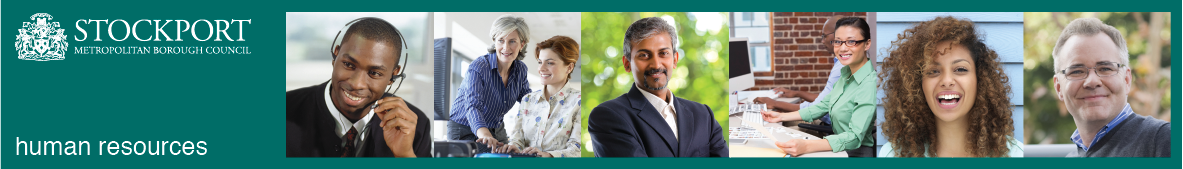 Stockport CouncilCompetency Person SpecificationThe criteria listed below represent the most important skills, experience, technical expertise and qualifications needed for this job role.  Your application will be assessed against these criteria to determine whether or not you are shortlisted for interview.  Any interview questions, or additional assessments (tests, presentations etc) will be broadly based on the criteria below.Scoring key0 – Not met essential criteria1 – Partially meets essential criteria2 – Meets criteria3 – Exceeds criteria4 - ExceptionalCompetenciesThe main purpose of the above competencies is to define the standards of behaviour required by the organisation.  Managers are expected to perform satisfactorily to the generic employee competencies but in addition meet the management standards below which are reviewed as part of Council’s Employee Performance and Development Review scheme for all employees.An annual assessment of performance against objectives is carried out as part of the Performance Development Review Process.  This Council is committed to safeguarding and promoting the welfare of children and young people and expects all staff within this area to share this commitment and to have understanding of the common core skills and knowledge.Stockport CouncilJob DescriptionStockport CouncilJob DescriptionPost Title: CSS Head of Service (Specialist)	Service Area: Various	 Directorate: CSSLast reviewed/updated: 09/12/19 with implementation from 02/01/20 Salary Grade: MB1Post Reports to: Corporate Director Corporate and Support Services Assistant Chief Executives/Service Director (CSS)Post Responsible for: The management and delivery of Corporate and Support Services, (with specific responsibilities as outlined in the relevant attached annex)Post Reports to: Corporate Director Corporate and Support Services Assistant Chief Executives/Service Director (CSS)Post Responsible for: The management and delivery of Corporate and Support Services, (with specific responsibilities as outlined in the relevant attached annex)Main Purpose of the Job:•To provide high quality, cost effective corporate and support services to customers (external and internal)•To lead and manage and ensure appropriate delivery of corporate and support services both at a whole service and specialist level, taking a holistic, joined up view of service design, delivery and evaluation.•To broker the relationship between customers and providers of Corporate and Support Services, ensuring that the priorities of the Council and the needs of the customers are met and the services adapt and respond to changing requirements. •To provide specialist support in an identified area, giving professional advice and guidance to the organisation in order to meet statutory requirements and mitigate any risks•To ensure that the Council manages its resources effectively, delivering value for money, exploiting opportunities to drive out inefficiencies and generating income where appropriateMain Purpose of the Job:•To provide high quality, cost effective corporate and support services to customers (external and internal)•To lead and manage and ensure appropriate delivery of corporate and support services both at a whole service and specialist level, taking a holistic, joined up view of service design, delivery and evaluation.•To broker the relationship between customers and providers of Corporate and Support Services, ensuring that the priorities of the Council and the needs of the customers are met and the services adapt and respond to changing requirements. •To provide specialist support in an identified area, giving professional advice and guidance to the organisation in order to meet statutory requirements and mitigate any risks•To ensure that the Council manages its resources effectively, delivering value for money, exploiting opportunities to drive out inefficiencies and generating income where appropriateJob activities: Summary of Responsibilities and Key Areas:    •	(Leadership) Be an effective and engaged member of the senior management team responsible for the development and delivery of the whole of CSS while being accountable for specific function development and delivery. •	(Leadership) Provide cohesive leadership to develop the range of services required and effectively manage CSS consistent with the strategic direction of the Council, ensuring effective operations and cost-effective use of the organisation’s resources. •	(Leadership) Provide strategic and tactical direction and leadership across CSS and within a specialist area to establish and maintain a culture of teamwork, achievement, accountability and outcome focus.•	(Resources) Manage resources, budgets, assets, projects and staffing to maximise achievement of goals and required levels of customer service •	(Resources) Lead in the elimination of duplication and other inefficiencies across CSS in order to maximise the use of resources and achieve budget targets  •	(Partnership working) Work collaboratively within CSS, across the Council and with partner organisations at all levels in order to maximise performance levels and operational efficiencies •	(Customer) Deliver outstanding customer service and effective client management, in order to reflect and manage the expectations of customers and the reputation of Corporate and Support Services•	(Customer Service) Foster and maintain positive relationships with key stakeholders to facilitate effective contract and relationship management and achieve the most appropriate and desirable outcomes for the organisation.•	(Customer/Change) Manage change effectively, working with colleagues in response to external drivers and ensure that CSS remains fit for purpose now and in the future •	(Workforce) Monitor the performance of staff and address marginal performance issues in a timely manner to maximise individual and team outcomes.•	(Workforce) Manage, develop and deploy staff to enable them to effectively undertake their (changing) roles, responsibilities and accountabilities and to provide for succession across Corporate and Support Services •	(Political awareness) Recognise and respond to the political environment and expectations, addressing any sensitivities and taking an appropriately holistic view of service priorities and requirements•	Develop effective policies, strategies and associated action plans and be accountable to the CSS and Corporate Leadership Teams and Elected Members for the delivery of these plans and achievement of desired outcomes•	(included above) Provide information, advice, guidance and recommendations to senior management and customers on policy, strategic, tactical and operational matters, including the impact of changes in legislation, regulation and policy on the Council and its stakeholders.•	Prepare and present reports on progress and options for further development of the relevant plans and strategies.•	Manage and monitor the performance of relevant service areas•	Ensure that appropriate levels of professional expertise and experience are available•	Keep up to date with key developments and best practiceRESOURCES•	Direct responsibility for the relevant specialist resources and budgets.•	Collective responsibility for the effective deployment of CSS resources and budgets and meeting financial and performance targets •	Indirect responsibility for the achievement of efficiencies and other savings through a range of interventions.•	Responsibility for the care and use of ICT equipment/software used by staff members within a specialist team both within and whilst working away from the office.JOB ACTIVITIESService Delivery•	Delivery and on-going development of services in line with service specification•	Collaborative development, planning, implementation and evaluation of key projects •	Performance management of service delivery at organisational, team and individual level•	Client management and liaison  Management and Supervision•	Lead and manage teams of technical specialists and other staff, including, but not limited to, objective setting, identifying learning and development needs, coaching, and welfare.•	Motivate, encourage and support e teams in the design and delivery of high quality, customer focused services.•	Deputise and make decisions as appropriate in the absence of the Corporate Director/Assistant Chief Executives/Service Director to ensure the service continues to function efficiently and effectively.•	Act as an innovative, transformational manager who provides the appropriate challenge and/or support to senior managers and their teams facing major change.Systems, Processes and Procedures•	Ensure adherence to all the Council’s policies, procedures and principles in ensuring the culture, aims and values are embedded across the organisation as a whole and in all systems and processes.Application of Technical Expertise •	Apply knowledge and expertise in specialist areas, providing innovative ideas and solutions.  •	Use technical expertise and interpersonal skills to influence senior managers in moving towards developing a more flexible, responsive, innovative structure, workforce and methods of delivering services, maximising VFM outcomes with reduced resources.Programme and Project Management•	Manage a programme of interventions and other related projects as required to develop specialist strategies.Job activities: Summary of Responsibilities and Key Areas:    •	(Leadership) Be an effective and engaged member of the senior management team responsible for the development and delivery of the whole of CSS while being accountable for specific function development and delivery. •	(Leadership) Provide cohesive leadership to develop the range of services required and effectively manage CSS consistent with the strategic direction of the Council, ensuring effective operations and cost-effective use of the organisation’s resources. •	(Leadership) Provide strategic and tactical direction and leadership across CSS and within a specialist area to establish and maintain a culture of teamwork, achievement, accountability and outcome focus.•	(Resources) Manage resources, budgets, assets, projects and staffing to maximise achievement of goals and required levels of customer service •	(Resources) Lead in the elimination of duplication and other inefficiencies across CSS in order to maximise the use of resources and achieve budget targets  •	(Partnership working) Work collaboratively within CSS, across the Council and with partner organisations at all levels in order to maximise performance levels and operational efficiencies •	(Customer) Deliver outstanding customer service and effective client management, in order to reflect and manage the expectations of customers and the reputation of Corporate and Support Services•	(Customer Service) Foster and maintain positive relationships with key stakeholders to facilitate effective contract and relationship management and achieve the most appropriate and desirable outcomes for the organisation.•	(Customer/Change) Manage change effectively, working with colleagues in response to external drivers and ensure that CSS remains fit for purpose now and in the future •	(Workforce) Monitor the performance of staff and address marginal performance issues in a timely manner to maximise individual and team outcomes.•	(Workforce) Manage, develop and deploy staff to enable them to effectively undertake their (changing) roles, responsibilities and accountabilities and to provide for succession across Corporate and Support Services •	(Political awareness) Recognise and respond to the political environment and expectations, addressing any sensitivities and taking an appropriately holistic view of service priorities and requirements•	Develop effective policies, strategies and associated action plans and be accountable to the CSS and Corporate Leadership Teams and Elected Members for the delivery of these plans and achievement of desired outcomes•	(included above) Provide information, advice, guidance and recommendations to senior management and customers on policy, strategic, tactical and operational matters, including the impact of changes in legislation, regulation and policy on the Council and its stakeholders.•	Prepare and present reports on progress and options for further development of the relevant plans and strategies.•	Manage and monitor the performance of relevant service areas•	Ensure that appropriate levels of professional expertise and experience are available•	Keep up to date with key developments and best practiceRESOURCES•	Direct responsibility for the relevant specialist resources and budgets.•	Collective responsibility for the effective deployment of CSS resources and budgets and meeting financial and performance targets •	Indirect responsibility for the achievement of efficiencies and other savings through a range of interventions.•	Responsibility for the care and use of ICT equipment/software used by staff members within a specialist team both within and whilst working away from the office.JOB ACTIVITIESService Delivery•	Delivery and on-going development of services in line with service specification•	Collaborative development, planning, implementation and evaluation of key projects •	Performance management of service delivery at organisational, team and individual level•	Client management and liaison  Management and Supervision•	Lead and manage teams of technical specialists and other staff, including, but not limited to, objective setting, identifying learning and development needs, coaching, and welfare.•	Motivate, encourage and support e teams in the design and delivery of high quality, customer focused services.•	Deputise and make decisions as appropriate in the absence of the Corporate Director/Assistant Chief Executives/Service Director to ensure the service continues to function efficiently and effectively.•	Act as an innovative, transformational manager who provides the appropriate challenge and/or support to senior managers and their teams facing major change.Systems, Processes and Procedures•	Ensure adherence to all the Council’s policies, procedures and principles in ensuring the culture, aims and values are embedded across the organisation as a whole and in all systems and processes.Application of Technical Expertise •	Apply knowledge and expertise in specialist areas, providing innovative ideas and solutions.  •	Use technical expertise and interpersonal skills to influence senior managers in moving towards developing a more flexible, responsive, innovative structure, workforce and methods of delivering services, maximising VFM outcomes with reduced resources.Programme and Project Management•	Manage a programme of interventions and other related projects as required to develop specialist strategies.Additional responsibilities:To work positively and inclusively with colleagues and customers so that the Council provides a workplace    and delivers services that do not discriminate against people on the ground of their age, sexuality, religion or belief, race, gender or disabilities.To fulfill personal requirements, where appropriate, with regard to Council policies and procedures, standards of attendance, health, safety and welfare, customer care, emergency, evacuation, security and promotion of the Council’s priorities.To work flexibly in the interests of the service. This may include undertaking other duties provided that these are appropriate to the employee’s background, skills and abilities. Where this occurs there will be consultation with the employee and any necessary personal development will be taken into account.Additional responsibilities:To work positively and inclusively with colleagues and customers so that the Council provides a workplace    and delivers services that do not discriminate against people on the ground of their age, sexuality, religion or belief, race, gender or disabilities.To fulfill personal requirements, where appropriate, with regard to Council policies and procedures, standards of attendance, health, safety and welfare, customer care, emergency, evacuation, security and promotion of the Council’s priorities.To work flexibly in the interests of the service. This may include undertaking other duties provided that these are appropriate to the employee’s background, skills and abilities. Where this occurs there will be consultation with the employee and any necessary personal development will be taken into account.CompetencyEssential or DesirableCompetencyExperience of leading and managing the delivery of corporate and support services EssentialExperience of managing multiple projects and/or a diverse workload.EssentialExperience in the development and application of strategies, practices, and interventions.EssentialExperience of developing, influencing coaching and supporting teams through changeEssential Experience of working with a range of stakeholders including customers, partners, trade unions and senior managers to effect change and introduce new initiativesEssential Experience of financial management and delivering against targetsEssential Strong leadership and management skills with well-developed negotiating and influencing skills.EssentialWell-developed interpersonal skills with the ability to relate to all levels within the organisationEssentialProgramme / project management skillsEssentialStrong analytical skills with the ability to quickly establish key issuesEssentialEffective oral and written communication skills with a confident presentational styleEssentialSpecialist Competencies (see the relevant annexe)Certain of the roles require a professional qualification (see the relevant annexe)EssentialCapability to Achieve:Confidence and DesirableUnderstanding what needs to be done Understanding what needs to be done: Political AwarenessDesirableDelivering through Others: LeadershipEssentialDelivering through Others: PerformanceEssentialDelivering through Others: Development & LearningEssentialDelivering through Others: Customer FocusEssentialDelivering through Others: PartnershipsEssentialDelivering through Others: Influence & ImpactUnderstands and actively supports Stockport Councils diversity and equality policy.EssentialTo meet Stockport Council’s standard of attendance.EssentialA willingness to be flexible in a changing environment EssentialCompetencyDefinition Capability to Achieve: confidence and Is positiveActs confidentlyProactively drives resultsIs excited by challengesUnderstanding what needs to be doneThe ability and inclination to:Use common sense and experienceSee patterns based on experience and makes comparisonsApplies complex conceptsGenerate innovative solutions and clarifies complexityUnderstanding what needs to be done: Political AwarenessThe ability and inclination to:Political awareness – understands formal structurePolitical astuteness – understands how things get done in the organisationPolitical sensitivity – understands organisational climate and culturePolitical effectiveness – works in harmony with Members to achieve organisational ambitionsDelivering through Others: LeadershipThe ability and inclination to:Behave with respect towards others and keep people informedDeliver through teams/othersPromote change and innovation through peopleCommunicate a compelling vision of the futureDelivering through Others: Performance The ability and inclination toSeeks to improve performance and gives clarity about performanceDemands high standards to improve performanceChampions performance improvement and confronts performance issuesMakes significant organisational improvementsDelivering through Others: Development and LearningThe ability and inclination toSupport others’ contributionSeeks to get the best from peopleEncourages on-going developmentDevelops and promotes a learning cultureDelivering through Others: Customer FocusThe ability and inclination toTakes personal responsibility for ensuring standards of customer care and correcting problemsActs to improve the customers’ experienceActs to improve services for customersAddress organisational issues in meeting customer needsDelivering through Others: PartnershipsThe ability and inclination toCo-operates and shows a positive attitude with othersValues their contributionManagers expectations and views of othersWorks to build partnership commitmentDelivering through Others: Influence and ImpactThe ability and inclination to:Acts positively in order to influence or persuade othersTakes multiple actions to persuadeCalculates impact of actions and wordsUses indirect influence